VEER SURENDRA SAI UNIVERSITY OF TECHNOLOGY BURLA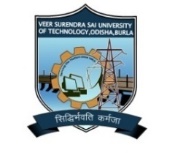 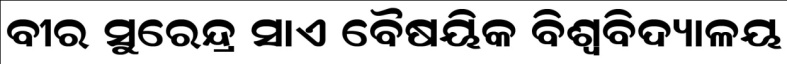 (A UGC Recognized State Government University by an Act of Assembly, Estd. -1956)P.O. Engineering College, Burla, Dist: Sambalpur, Odisha, (India) -768 018www.vssut.ac.in. e-mail: vc@vssut.ac.inAttainment of Course Outcomes (COs)-Indirect AssessmentPlease put a (√) in the box provided based on your opinion on acquiring the below mentioned capabilities after completion of the following subject.Academic Year :Subject Name  :  #Course Outcomes0123CO1CO2CO3CO4CO5DateRegd. No.Signature of the Student